Agency Information Sheet: Designated OPO/Donation Agencies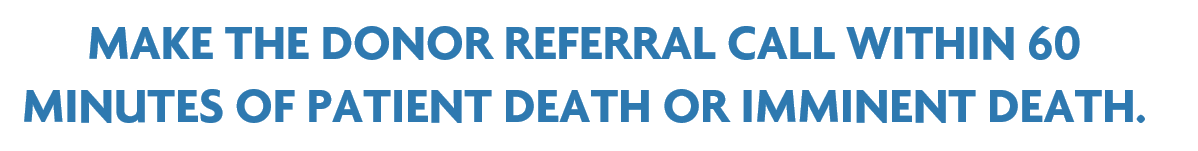 Clinical TriggersThe hospital must notify the local organ procurement organization (OPO) of every patient that has died or after the patient has met at least one of the following clinical triggers:The ventilated patient has a Glasgow Coma Scale of 4 including sedated patients There is anticipation or discussion of terminal withdrawal of mechanical and/or pharmacological supportBrain death testing is anticipatedOr there is any mention of donation by anyoneFrequently Asked QuestionsWhere can I locate the referral agency phone number(s)? You can locate the referral agency contact information in the [Area where information is posted in facility].How much time do I have to refer a cardiac death? All deaths must be referred to LifeNet Health within 60 minutes after the patient’s time of death--even if they have already been referred previously for meeting one of the clinical triggers.How much time do I have to refer an imminent death? It is crucial that this phone call occurs within 60 minutes of meeting the specific clinical triggers. What do I do if the family mentions organ and tissue donation? If in the event that the family asks questions about donation, simply explain, “We work with an organization, LifeNet Health, that supports families after the loss of a loved one. They are experts in organ and tissue donation. I will contact them so they can discuss this important topic with you.”Agency NameType of AgencyReferral Phone NumberReferral Phone NumberLifeNet Health Organ Procurement Organization1-866-LIFENET1-866-543-3638LifeNet HealthTissue Bank1-866-LIFENET1-866-543-3638Old Dominion Eye Foundation (DSA-ODEF)Lions Medical Eye Bank  (LMEB) Medical Eye Bank of West Virginia  (MEBWV)Cornea/Eye Bank[Insert here]LifeNet Health Hospital Development CoordinatorLifeNet Health Hospital Development CoordinatorName:[Insert here]Phone Number:[Insert here]Email:[Insert here]